Capacitación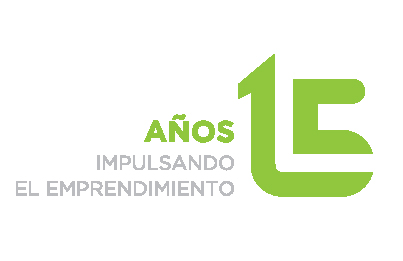 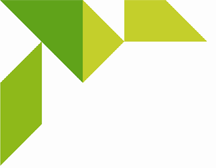 Taller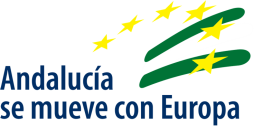 “Competitividad empresarial”Fecha: 6 de Octubre de 2015Horario: 10:00 a 12:00 hLugar: Centro de Referencia en Capacitación Emprendedora (CRECE)Centro de Apoyo al Desarrollo Empresarial de VeraC/ República Argentina, 4, 04620 Vera, AlmeríaProgramaTres elementos claves para mejorar la rentabilidad de tu empresa.La innovación en Modelo de Negocio. Qué y cómo cambiar para ser más rentable. Los Nuevos modelos de Negocio. La visión del cliente.Por qué la visión del negocio desde el cliente puede mejorar la rentabilidad. Cómo incorporar la visión del cliente a mi negocio. La experiencia de compra.La incorporación de la empresa a Internet.Internet es demasiado importante para no prestarle atención. Cómo incorporarse a Internet, explicado para no expertos. Casos de éxito en Internet.La plataforma Crece: Ventajas para las empresas. Cómo incorporarse a la plataforma crece desde Internet o mediante app.Capacitador/Ponente: Ana García. Información e inscripciones:Centro de Apoyo al Desarrollo Empresarial de VeraCentro de Apoyo al Desarrollo Empresarial de VeraC/ República Argentina, 4, 04620 Vera, AlmeríaTLF: 670 94 00 19 / aperezp@andaluciaemprende.esSíguenos en…  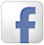 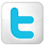 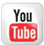 www.programacrece.esActuación financiada en un 80% con recursos del Programa Operativo Fondo Europeo de Desarrollo Regional de Andalucía 2007-2013 en el marco de los ‘Planes Locales e Infraestructuras para Emprender’. Andalucía se mueve con Europa. Unión Europea. Junta de Andalucía.	Cofinanciado por:											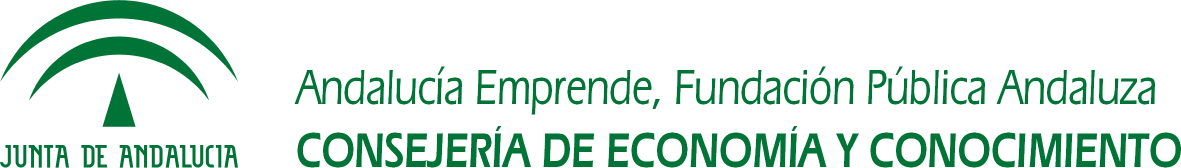 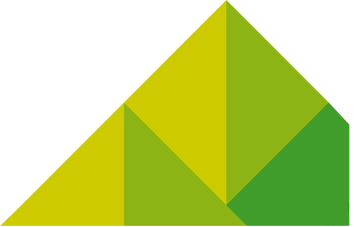 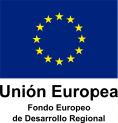 